							       16.10.2020    259-01-03-435В соответствии с Федеральным законом от 24.06.1999 №120-ФЗ «Об основах системы профилактики безнадзорности и правонарушений несовершеннолетних»,Постановлением Правительства РФ от 06.11.2013  № 995 "Об утверждении Примерного положения о комиссиях по делам несовершеннолетних и защите их прав», Законом Пермской области от 05.09.2005 № 2441-539 «О комиссиях по делам несовершеннолетних и защите их прав», Законом Пермского края от 19.12.2006 № 44-КЗ «О наделении органов местного самоуправления муниципальных районов и городских округов государственными полномочиями по образованию комиссий по делам несовершеннолетних и защите их прав и организации их деятельности», Уставом Уинского муниципального округа, администрация Уинского муниципального округа 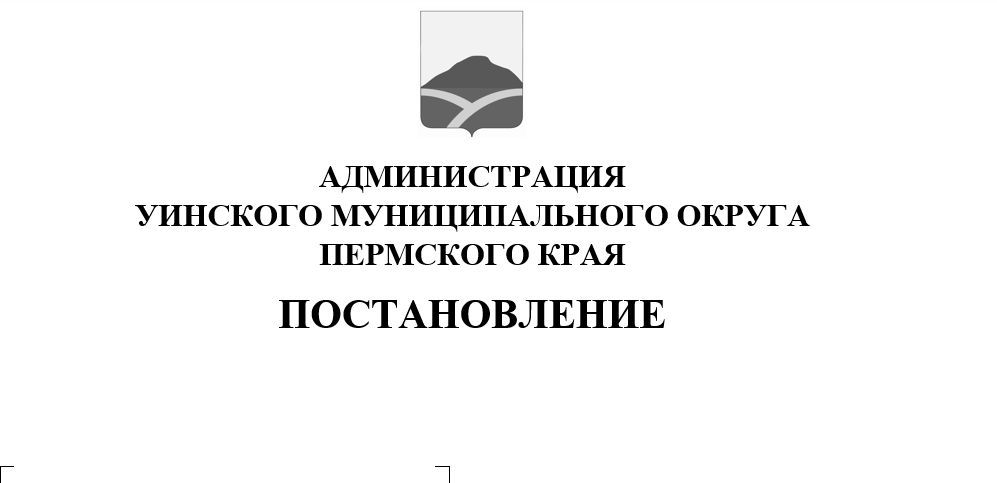 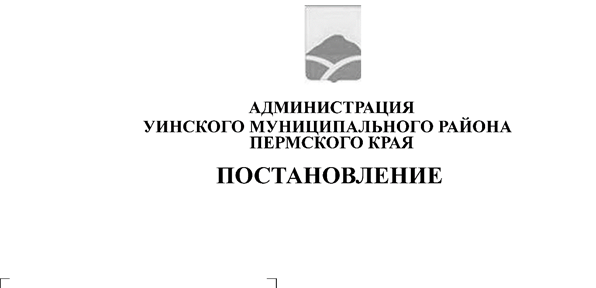 ПОСТОНАВЛЯЕТ:1. В постановление администрации Уинского муниципального округа от 08.05.2020 № 259-01-03-167 «Об утверждении Положения о комиссии по делам несовершеннолетних и защите их прав администрации Уинского муниципального округа» внести следующие изменения:1.1. приложение 2 к постановлению изложить в новой редакции согласно приложению, к настоящему постановлению.2. Настоящее постановление вступает в силу со дня обнародования и подлежит размещению на официальном сайте администрации Уинского муниципального округа.3. Контроль над исполнением настоящего постановления возложить на заместителя главы администрации Уинскогомуниципального округа по социальным вопросам Киприянову М.М.И.о. главы муниципального округа – главыадминистрации Уинского муниципального округа                                Ю.А. МатыноваПриложение 2к постановлениюадминистрации округа                                               от 16.10.2020 №259-01-03-435СОСТАВКОМИССИИ ПО ДЕЛАМ НЕСОВЕРШЕННОЛЕТНИХ И ЗАЩИТЕ ИХ ПРАВ АДМИНИСТРАЦИИ УИНСКОГО МУНИЦИПАЛЬНОГО ОКРУГАКиприяноваМарина Михайловна-заместитель главы администрации Уинского муниципального округа по социальным вопросам, председатель комиссии (член комиссии);Теплых Ольга Александровна- главный специалист отдела по обеспечению деятельности комиссии по делам несовершеннолетних и защите их прав администрации Уинского муниципального округа, заместитель председателя комиссии по делам несовершеннолетних и защите их прав (член комиссии);Елькина Алена Владимировна-главный специалист, специалист по координации ИПРотдела по обеспечению деятельности комиссии по делам несовершеннолетних и защите их прав администрации Уинского муниципального округа (член комиссии);Члены комиссии:БартовВиталий Николаевич- заместитель руководителя Октябрьского межрайонного следственного отдела Следственного комитета РФ по Пермскому краю (по согласованию);БатраковаЕвгения Олеговна- инспектор (по делам несовершеннолетних) ОУУП и ПДН Отделения МВД России по Уинскому району (по согласованию);БратчиковаЕкатерина Сергеевна- заместитель заведующего по воспитательной работе Уинского филиала ГБПОУ «Краевой политехнический колледж» (по согласованию);Гилазова Ирина Раушатовна- ведущий специалист отдела делопроизводства и муниципальной службы администрации Уинского муниципального округа(по согласованию);Зацепурина ЛюдмилаЛеонидовна-начальник отдела по Уинскому муниципальному району межрайонного территориального управления № 4 Министерства социального развития Пермского края (по согласованию);Копытова Наталья Николаевна- начальник управления образования администрации Уинского муниципального округа (по согласованию);Ланских Денис Владимирович- инспектор 25 отделения надзорной деятельности и профилактической работы по Уинскому и Октябрьскому муниципальным районам Управления надзорной деятельности и профилактической работы Главного управления МЧС России по Пермскому краю (по согласованию);МаленькихВалентина Васильевна-  директор МБУК «Уинский районный Дом культуры» (по согласованию);МузаитоваИрина Самигуловна- врач-педиатр государственного бюджетного учреждения здравоохранения Пермского края «Уинская центральная районная больница» (по согласованию);Мусин Разим Радикович- старший инспектор по делам несовершеннолетних УУП и ПДН Отделения МВД России по Уинскому району (по согласованию);ОрловаСветлана Викторовна- врач-психиатр - нарколог государственного бюджетного учреждения здравоохранения Пермского края «Уинская центральная районная больница» (по согласованию);Пыхтеева Алена Павловна- начальник юридического отдела администрации Уинского муниципального округа (по согласованию);ХаюмоваРинаРалитовна- инспектор Октябрьского МФ ФКУ УИИ ГУФСИН России по Пермскому краю (по согласованию);ЦецеговЕвгений Анатольевич- заместитель начальника Отделения МВД России по Уинскому району (по согласованию).